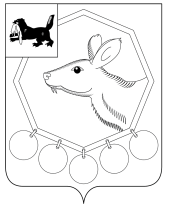 ДУМАМуниципального образования «Баяндаевский район» Иркутской областиРЕШЕНИЕот 30.09.2015 года                                 О внесении изменений и дополнений
                                 в Устав муниципального образования
                               «Баяндаевский район»В целях приведения Устава муниципального образования «Баяндаевский район» в соответствие с Федеральным законом от 06.10.2003г. № 131-ФЗ «Об общих принципах организации местного самоуправления в Российской Федерации», федеральным и региональным законодательством, руководствуясь ст. ст. 27, 44, 45 и 47 Устава муниципального образования «Баяндаевский район», ДУМА РЕШИЛА:         1. Внести изменения и дополнения в Устав муниципального образования «Баяндаевский район», принятый решением Думы муниципального образования «Баяндаевский район» от 13 июля 2005 года № 8/1 (Приложение № 1).Поручить Администрации муниципального образования «Баяндаевский район»:обеспечить государственную регистрацию изменений и дополнений в Устав МО «Баяндаевский район» в течение 15 дней с момента подписания настоящего решения.2)	опубликовать в газете «Заря» настоящее решение после государственной регистрации изменений и дополнений в Устав муниципального образования «Баяндаевский район».3. Настоящее решение вступает в силу со дня его официального опубликования.                                                                                             Председатель Думы МО         «Баяндаевский район»     В.И. Здышов    Мэр МО          «Баяндаевский район»                                                                                                                 А.П. Табинаевс. Баяндай «30»  сентября  2015 год № 9/1Приложение № 1Утверждено решениемДумы МО « Баяндаевский район »                                                                                      от 30.09.2015 года № 9/1ИЗМЕНЕНИЯ И ДОПОЛНЕНИЯВ УСТАВ МУНИЦИПАЛЬНОГО ОБРАЗОВАНИЯ «БАЯНДАЕВСКИЙ РАЙОН», ПРИНЯТЫЙ РЕШЕНИЕМ ДУМЫ МО «БАЯНДАЕВСКИЙ РАЙОН» ОТ 13 ИЮЛЯ 2005 ГОДА № 8/1Пункт 27 части 1 статьи 8 изложить в следующей редакции:«27) обеспечение условий для развития на территории муниципального района физической культуры, школьного спорта и массового спорта, организация проведения официальных физкультурно-оздоровительных и спортивных мероприятий муниципального района;».Пункт 4 части 3 статьи 20 Устава дополнить словами «, за исключением случаев, если в соответствии со статьей 13 Федерального закона № 131-ФЗ для преобразования муниципального образования требуется получение согласия населения муниципального образования, выраженного путем голосования либо на сходах граждан».Часть 7 статьи 23  Устава изложить в следующей редакции:«7. Порядок назначения и проведения опроса граждан определяется нормативным
правовым актом Думы муниципального района в соответствии с законом субъекта Российской Федерации и настоящим Уставом.».В части 7 статьи 55 Устава слова «затрат на их денежное содержание» заменить словами «расходов на оплату их труда».Мэр муниципального образования                                                                                       «Баяндаевский район»                                                                                       А.П. Табинаев